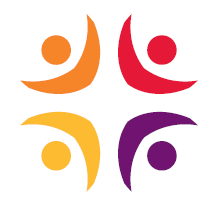 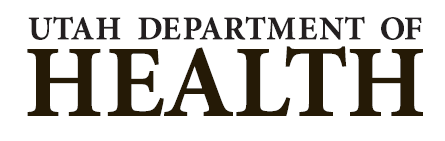 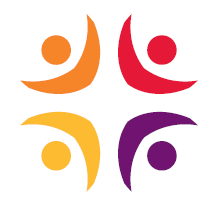 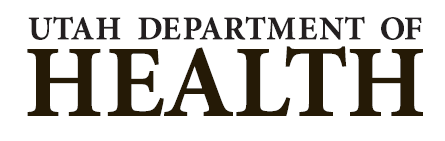 Utah State Medical Examiner’s OfficeInternship ApplicationName: _____________________________________________Address: ___________________________                      City: ___________________State: _______    Zip: _____________       Phone Number: _________________Date of Birth: _______________          Alternate Phone Number: __________________Education InformationSchool Attending: ____________________________     Years Completed: ________Major/Career Goals: ____________________________________________________ReferencesName: ________________________   Phone Number: ________________________E-mail Address: __________________________________________________________Relationship to applicant: __________________________________________________Name: ________________________   Phone Number: ________________________E-mail Address: __________________________________________________________            Relationship to applicant: __________________________________________________Work ExperienceEmployer: ______________________________ Dates Employed: ___________________Address: __________________________________________________________________Phone number: ______________________ Contact person/Position: _________________Duties/Responsibilities: ______________________________________________________Employer: ______________________________ Dates Employed: ___________________Address: __________________________________________________________________Phone number: ______________________ Contact person/Position: _________________Duties/Responsibilities: ______________________________________________________ScheduleAnticipated Hours Available                                               Monday: _________________                           Availability on weekends?  Yes or NoTuesday: _________________                           Earliest Start Date: _______________Wednesday: _______________                          School’s requirement:  ________ hoursThursday: __________________Friday: _____________________Additional Information/Comments___________________________________________________________________________Signature: ______________________                                          Date: _________________